          MCC’s Fall Payment Plan           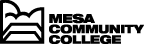 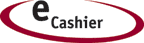  Small Monthly Payments   Low Enrollment FeeInterest Free Payment Plan - Schedule for Fall 2015Classes Begins Saturday, August 22, 2015 with Class End Date Prior to October 5, 2015Deadline to Enroll:		Option: March 26, 2015			10% down; 6 monthly payments (April – September 5th)April 24, 2015			20% down; 5 monthly payments (May – September 5th)May 27, 2015			40% down; 4 monthly payment (Jun – September 5th)June 25, 2015			50% down; 3 monthly payment (July – September 5th)July 27, 2015			60% down; 2 monthly payment (August & September 5th)August 27, 2015			75% down; 1 monthly payment (September5th)Classes Begins Saturday, August 22, 2015 with Class End Date Prior to November 5, 2015Deadline to Enroll:		Option: April 24, 2015			10% down; 6 monthly payments (May – October 5th)May 27, 2015			20% down; 5 monthly payment (Jun – October 5th)June 25, 2015			40% down; 4 monthly payment (July – October 5th)July 27, 2015			50% down; 3 monthly payment (August - October 5th)August 27, 2015			60% down; 2 monthly payment (September & October 5th)September 24, 2015		75% down; 1 monthly payment (October 5th)Classes Begins Saturday, August 22, 2015 with Class End Date Prior to December 5, 2015Deadline to Enroll:		Option: May 27, 2015			10% down; 6 monthly payment (Jun – November 5th)June 25, 2015			20% down; 5 monthly payment (July – November 5th)July 27, 2015			40% down; 4 monthly payment (August - November 5th)August 27, 2015			50% down; 3 monthly payment (September – November 5th)September 24, 2015		60% down; 2 monthly payment (October & November 5th)October 27, 2015		75% down; 1 monthly payment (November 5th)Classes Begins Saturday, August 22, 2015 with Class End Date Prior to January 5, 2016Deadline to Enroll:		Option: June 25, 2015			10% down; 6 monthly payment (July – December 5th)July 27, 2015			20% down; 5 monthly payment (August - December 5th)August 27, 2015			40% down; 4 monthly payment (September – December 5th)September 24, 2015		50% down; 3 monthly payment (October - December 5th)October 27, 2015		60% down; 2 monthly payment (November & December 5th)November 25, 2015		75% down; 1 monthly payment (December 5th)*All payment plan options now require an immediate down payment. The earlier you sign up for a payment plan, the lower the required payment.Payment Methods  Automatic bank payment from a checking or savings account  Automatic credit/debit card withdrawalsCost to Participate  $20 per semester non refundable enrollment fee (separate from down payment)  $30 fee if a payment is returned      If the enrollment fee returns for any reason, the agreement may be terminatedTo view your account balances and payments, update your banking or credit card information or to update your name or phone number for the payment plan, log into MyPayment Plan at https://secure.factstuition.com/facts/mypmtplan               			               The Maricopa County Community College District is an EEO/AA Institution		     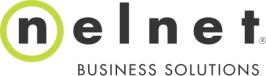 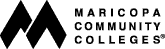 